Na 2. schůzce šk. parlamentu v pondělí 25. října 2021 jsme probírali tyto body:1. Sběr papíru na pomoc Ugandě pokračuje.2. Žáci by chtěli, aby na škole byla kantýna nebo automat na pití.3. Byl přijat návrh Jardy Rouska na soutěž v pečení vánočního cukroví.      (akce na prosinec)4. Vyhlašujeme referát na známou osobnost, tentokrát na Jiřího Suchého (herec,       hudebník, zpěvák, skladatel, atd.), který nedávno oslavil 90. narozeniny.       Referáty odevzdejte do pátku 12. listopadu p. uč. Čížkové. Všechny referáty      budou zdobit naši chodbu na nástěnce v 1. patře.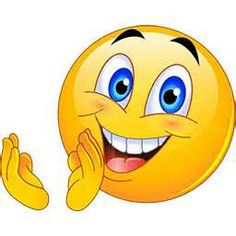 